                                                    ŽIVOTOPIS   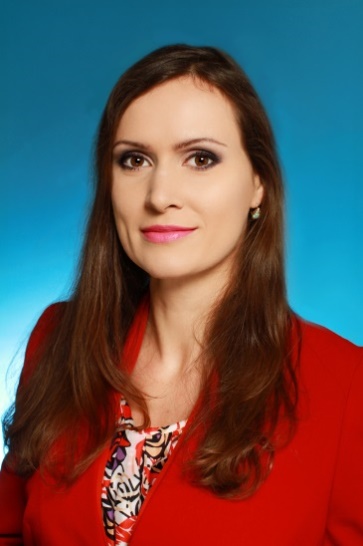 Jméno a příjmení: Vakula Darya
Bytová adresa
Vakula Darya
Lucemburská  22,  Praha 313000Kontakty
telefon: 734 133 582
e-mail:  malastrana2008@gmail.com 
Osobní údajeDatum narození: 27.11.1983Pohlaví: ženaStátní příslušnost: Ukrajina V ČR povoleny pobyt trvaly - rodinný příslušník  občana Evropské unie.V ČR z roku 1999.Dosažené vzdělání
2011-2014	Soukromá Vyšší odborná škola umění a reklamy2002–2005	 College ekonomie a podnikání, Dnepropetrovsk, Ukrajina 1999-2001	The English College in Prague
1996-1999	Newlands Manor School, Velká  Británie, Seaford
Doplňkové vzdělání
2010-2011	Kurz angličtiny a matematiky, Vysoká Škola EkonomickáPracovní zkušenosti 2014 – 2015  Asistentka prodejny . 2008-2010 E – PETRINSKA ITAL s.r.o.Pozice: asistent administrátor Náplň práce: zajišťování administrativních činností (vyřizování běžné administrativní agendy, správa a archivace dokumentů) práce s anglickými dokumenty, vyřizování korespondence, nákup pohoštění, zajištění kancelářských potřeb, koordinace a organizační zajištění pracovních jednání.2005-2007   Žluta galéryNáplň práce: umělecké a malířské práce, administrativa, práce s zákazníky.2002-2004 asistentka prodejny zlatnictví v centru Prahy.  Jazykové znalostiAnglický jazyk – expert, tlumočeníRuský jazyk – rodilý mluvčíČeský jazyk- expert, tlumočeníPočítačové znalosti
 Internet - pokročilý
Adobe In Design - základy
Adobe Illustrator - pokročilý
Adobe Photoshop -  pokročilý
Microsoft PowerPoint - pokročilýMicrosoft Word - pokročilýŘidičský průkaz                                
 ŽádnýKvalifikace 
diplomovaný specialista v oboru:  výtvarná a uměleckořemeslná tvorba, reklamní tvorba.ZájmyUmění, móda  , mezilidsky  vztahy , cestování, sport, literatura, jazyky. Vlastnosti              Flexibilita, komunikativnost, příjemné vystupování, odolnost vůči stresu, zodpovědnost, schopnost reagovat v náročných situacích.